2017 Performance Improvement Report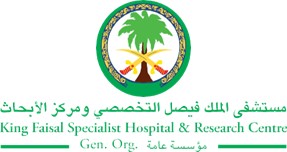 STRATEGIC PRIORITY Project NameProject NameProject NameProject NameSiteSiteDepartmentDepartmentProject StatusProject Start DateProject Start DateProject End Date Problem: Why the project was needed?Aims: What will the project achieve?To increase the number of ORs’ daily terminal cleaning and disinfection by 20% compared to the old process and this is before the end of 2017Benefits/Impact: What is the improvement outcome?(check all that apply)  Contained or reduced costs  Improved productivity  Improved work process  Improved cycle time  Increased customer satisfaction  Other (please explain)Quality Domain: Which of the domains of healthcare quality does this project support?(Select only one)Interventions: Overview of key steps/work completed In our old practice, we used to clean & disinfect walls & ceiling in a daily basis. In this project we track walls & ceiling ATP swab result and found all result does not exceed the infection limit (50 RLU) for 12 days. Hence we saved the time for cleaning walls and ceiling to clean more theaters. With the old process we used to clean 5 theaters only as we used to include walls and ceiling in a daily terminal cleaning. With the new process, we are able to clean 12 theaters. In addition, new multifunction machine for floor cleaning & disinfecting were added to theater’s cleaning process. This new machine saved time for other theaters cleaning & disinfecting.  Results: Insert relevant graphs and charts to illustrate improvement pre and post project(insert relevant graphs, data, charts, etc.) The average time of the new system was 40 minutes for each theater. Minimum of 10 theaters is terminally cleaned every day.Project LeadTeam MembersName (person accountable for project)Names(persons involved in project)Ali AlzandanMohammed Al Aklabi Bijoy SisupalanRustan TinosoSami KhalilRichard FigueronaBronson OswaRichard Quiaoit Michael Lacaian Petronilo Perez